Colombia Historia y Cultura Bogotá-Medellín-Cartagena7 días/ 6 nochesSalidas: Jueves y viernes hasta el 15 de diciembre de 2019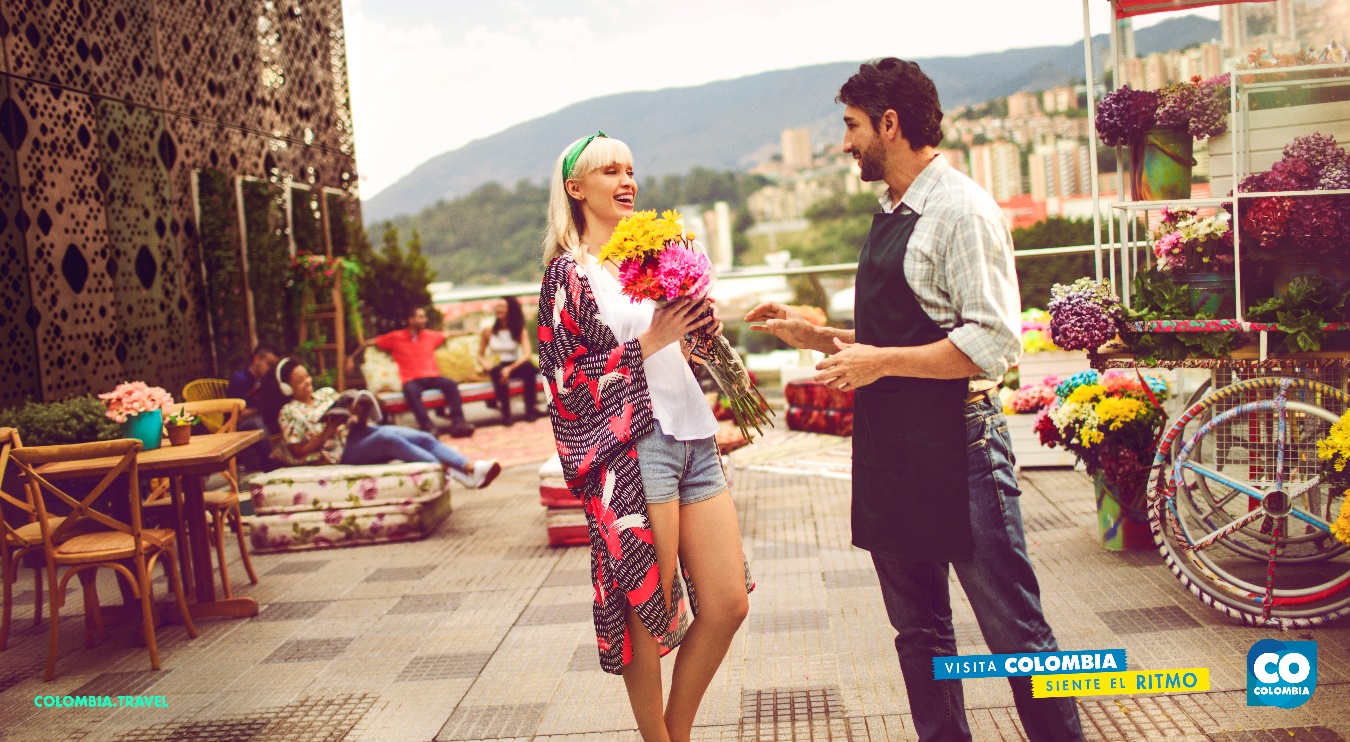 DÍA 1. BOGOTA Recibimiento en el aeropuerto Internacional El Dorado de la ciudad de Bogotá, traslado al hotel. Alojamiento.DÍA 2. BOGOTADesayuno. Por la mañana haremos un recorrido panorámico por el centro histórico de Bogotá también llamado “La Candelaria”, dentro del cual se visitará El Museo del Oro para conocer cerca de 34,000 piezas  de oro prehispánico y más de 25,000 objetos precolombinos.  Posteriormente se visitará la Casa de la moneda y Donación Botero donde se exhiben obras del maestro Fernando Botero, colombiano reconocido internacionalmente en diferentes técnicas artísticas como pintura, dibujo y escultura. Finalmente veremos el Marco de la plaza de Bolívar (La Catedral Primada, La Casa de Nariño, El palacio Lievano y El Palacio de Justicia) finalizando con Ascenso a Monserrate. Tarde libre. Alojamiento.DÍA 3.  BOGOTA - MEDELLÍN Desayuno. Traslado al aeropuerto para el vuelo (No incluido) con destino a Medellín. Recibimiento en el Aeropuerto Internacional de Rionegro y  traslado al hotel. Alojamiento.DÍA 4. MEDELLINDesayuno. Este día realizaremos un recorrido panorámico  por  los principales sitios turísticos de la ciudad, Parque de San Antonio, Plazuela de San Ignacio, La tradicional Avenida La Playa, uno de los símbolos de la pujanza paisa (El Edificio Coltejer), El Parque de Las Esculturas - el cual contiene más de 20 esculturas donadas por el Maestro Fernando Botero a la ciudad de Medellín -, las casonas y mansiones del barrio Prado, El Parque de los Deseos, La Unidad Deportiva Atanasio Girardot donde se desarrollan la mayoría de los deportes practicados en la ciudad, además del remodelado Centro de Convenciones la Macarena, antigua Plaza de Toros. Regreso al hotel. AlojamientoDÍA 5. MEDELLIN - CARTAGENADesayuno.  Traslado al aeropuerto para el vuelo (No incluido) con destino a la ciudad de Cartagena.Recibimiento en el Aeropuerto internacional Rafael Núñez, traslado al hotel. Alojamiento.DÍA 6. CARTAGENADesayuno en el hotel. Recorrido panorámico por los barrios residenciales de Bocagrande, Castillogrande y Manga. Llegada a la Cima de la Popa, donde tendrán una completa visión de la ciudad, visita guiada al convento e iglesia. Visita guiada al Castillo San Felipe de Barajas, la obra de ingeniería militar más importante de España en América y que protegía la ciudad de los ataques piratas. Al finalizar esta visita se regresará al hotel por la Avenida Santander donde se podrán apreciar los baluartes y murallas del centro histórico; se visita el centro artesanal Las Bóvedas. Tarde libre. Alojamiento.DÍA 7. CARTAGENADesayuno. Traslado al aeropuerto y…Fin de nuestros servicios.Incluye:02 Noches de alojamiento  en Bogotá, 02 en Medellín y 02 en CartagenaTraslados aeropuerto- hotel- aeropuerto en cada ciudad.Desayuno diario  Recorrido panorámico en  Bogotá con Museo del Oro y Ascenso a Monserrate.Recorrido panorámico en Medellín con Metro y Metro – Cable en servicio compartido.Recorrido de ciudad en Cartagena en servicio compartido.Tarjeta de Asistencia Médica local.Ingreso a Museo Del Oro, Casa De La Moneda y Donación Botero en BogotáNOTASMuseo del Oro cerrado los lunes Casa de la moneda y Donación Botero Cerrado los martes. PRECIOS POR PERSONA EN DOLARES AMERICANOSPRECIOS POR PERSONA EN DOLARES AMERICANOSPRECIOS POR PERSONA EN DOLARES AMERICANOSPRECIOS POR PERSONA EN DOLARES AMERICANOSVIGENTES AL 15 DE DICIEMBRE DE 2019VIGENTES AL 15 DE DICIEMBRE DE 2019VIGENTES AL 15 DE DICIEMBRE DE 2019VIGENTES AL 15 DE DICIEMBRE DE 2019CATEGORIADOBLETRIPLESENCILLATURISTA SUP6505701175PRIMERA65559011955 ESTRELLAS9357001670HOTELES PREVISTOS O SIMILARESHOTELES PREVISTOS O SIMILARESHOTELES PREVISTOS O SIMILARESBOGOTATURISTA SUPWINDSOR HOUSEBOGOTAPRIMERAFOUR POINTSBOGOTA5 ESTRELLASB.O.GCARTAGENATURISTA SUP.DANN CARTAGENACARTAGENAPRIMERASONESTA CARTAGENACARTAGENA5 ESTRELLASSOPHIAMEDELLINTURISTA SUPPOBLADO ALEJANDRIAMEDELLINPRIMERAFOUR POINTSMEDELLIN5 ESTRELLASBINN HOTEL